   Принято на сессииСовета депутатов 02.06.2022г.                                   Р Е Ш Е Н И Еот 02 июня 2022г.                           село Усть-Бюр                           №  47Об утверждении Плана работ по подготовке объектов соцкультбыта к отопительному периоду 2022-2023гг. на территории                              Усть-Бюрского сельсовета          В соответствии с Федеральным Законом РФ от 06.10.2003г. № 131-ФЗ «Об общих принципах организации местного самоуправления в Российской Федерации» (с последующими изменениями), руководствуясь статьей 9 Устава муниципального образования Усть-Бюрский сельсовет, Совет депутатов Усть-Бюрского сельсовета                     РЕШИЛ:1. Утвердить План работ по подготовке объектов соцкультбыта к отопительному периоду 2022-2023гг. согласно приложению.2.  Рекомендовать руководителям организаций и предприятий, расположенных на территории Усть-Бюрского сельсовета соблюдать сроки выполнения работ согласно утвержденным Планам работ по подготовке подведомственных объектов к отопительному периоду 2022-2023гг.  своевременно (до 10 сентября) создать запас топлива перед началом отопительного сезона.3. Создать депутатскую комиссию для осуществления контроля за ходом подготовки объектов соцкультбыта к отопительному периоду 2022-2023гг. в составе: Голубничая Н.Б. – председатель комиссии, Катышев С.И. – член комиссии, Шпагина И.В. – член комиссии.               4.  На сессии Совета депутатов (сентябрь) заслушать вопрос об исполнении Плана по подготовке объектов соцкультбыта к отопительному периоду 2022-2023гг.  5. Настоящее решение вступает в силу со дня его принятия.Глава                                                                                                                                                                                                                        Усть-Бюрского   сельсовета:                                    Е.А.Харитонова                                                                                                    Приложение к решению Совета депутатов Усть-Бюрского сельсовета от 02.06.2022г. № 47План подготовки объектов социальной сферы, жизнеобеспечения населения на территории Усть-Бюрского сельсовета               к отопительному периоду 2022-2023 годов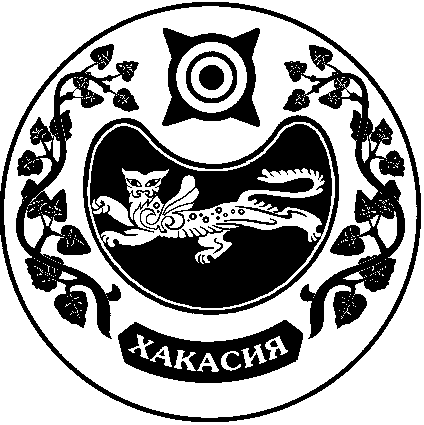 СОВЕТ ДЕПУТАТОВ УСТЬ-БЮРСКОГО СЕЛЬСОВЕТА№Наименование                                подготовительных работЕд. изм.Кол-воПланир. фин-сы  тыс. руб.Срок исполне-нияПримечаниеАдминистрацияРевизия системы отопления (очистка электродов мини-электрокотельной).  Ремонт кровли здания администрации (замена листового шифера). Всего:шт.т.р.2-1030,01030,0июньСпортивный центрРевизия системы отопления (очистка электродов мини-электрокотельной).шт.2июньСДК.Ревизия системы отопления.  Текущий ремонт котельной: покраска, побелка, замена колосников  Приобретение угля на отопительный сезон. Всего:шт.тт.р.2702,5249,2251,7маймайавгуст д/с «Елочка»Ревизия системы отопления.Приобретения угля на отопительный сезон.Косметический ремонт здания. Поверка манометров.Вывоз шлака.Утепление младшей группы (пол в туалете).Всего:т448,0сентябрьиюль                  июньавгустиюньМБОУ «Усть-БюрскаяСОШ»Замена шнека в модульной котельной, ремонт муфт.Промывка отопительной системы.Текущий ремонт школы (побелка, покраска, частичные штукатурные работы).Утепление деревянных оконед.ед.шт1130маймайиюнь- июльиюнь- июльВодонапорная башняПриобретения угля на отопительный сезон.Всего:т10августЦентрализованный водопроводУтепление, просушка колодцевРевизия сетей водопроводаКосметический ремонт помещения станции водоснабженияПриобретение бактерицидной лампы обеззараживания водышт.шт.343 май-октябрьавгустПЧ 102Ревизия системы отопления.Косметический ремонт.Приобретения угля на отопительный сезон.                       т23июньиюньавгуст